Szprotawa, <el:data />$##2023-09-14##$$##$##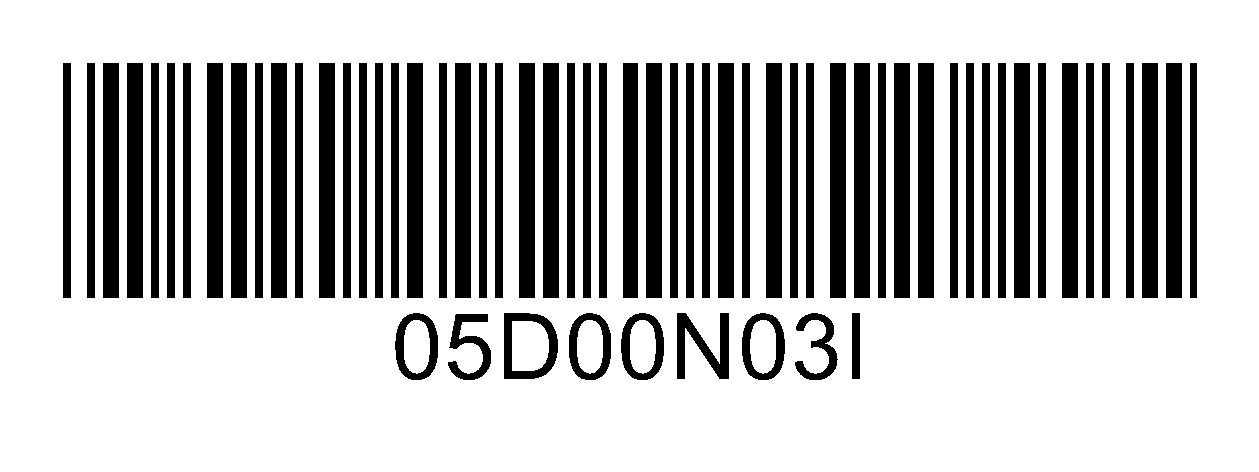 Numer sprawy: <el:nr_sprawy />$##ROŚ.6220.32.2023##$OBWIESZCZENIENa podstawie art. 49 i art. 61 § 4 ustawy z dnia 14 czerwca 1960 r. Kodeksu postępowania administracyjnego (tj. Dz.U. z 2023 r. poz. 775) w związku z art. 74 ust. 3, ustawy z dnia 3 października 2008 r. 
o udostępnianiu informacji o środowisku i jego ochronie, udziale społeczeństwa w ochronie środowiska oraz o ocenach oddziaływania na środowisko (t.j.Dz.U.2023 r. poz. 1029 z późn. zm.),Burmistrz Szprotawyinformuje strony postępowania, że na wniosek z dnia z dnia 30.05.2022 r. (data wpływu do Regionalnej Dyrekcji Ochrony Środowiska w Gorzowie Wielkopolskim 10.06.2022 r.), firmy <adresat_1_instytucja />$##KMH Consult z Zielonej Góry, pełnomocnika Zakładu Zagospodarowania Odpadów Sp. z o.o. z siedzibą w Marszowie - obecna nazwa Łużyckie Centrum Recyklingu Sp. z o.o. zgodnie z postanowieniem Samorządowego Kolegium Odwoławczego w Zielonej Górze z dnia 11.04.2023 r. wyznaczającym Burmistrza Szprotawy jako organ właściwy do załatwienia sprawy, przekazanego przez Gminę Żary wraz z dokumentami, pismem z dnia 9.08.2023 r. (data wpływu do tutejszego Urzędu 9.08.2023 r.), uzupełniony w dniu 1.09.2023 r. w dniu dzisiejszym zostało wszczęte postępowanie administracyjne w sprawie wydania decyzji 
o środowiskowych uwarunkowaniach przedsięwzięcia polegającego na „Budowie elektrociepłowni na paliwa alternatywne wraz z instalacją do przesyłu ciepłej wody dla Łużyckiego Centrum Recyklingu Sp. z o.o. w Marszowie”.Jednocześnie informuję, że wystąpiliśmy do Regionalnego Dyrektora Ochrony Środowiska w Gorzowie Wielkopolskim</el:instytucja>,<el:cecha></el:cecha><el:uli do Państwowego Gospodarstwa Wodnego Wody Polskie, Regionalny Zarząd Gospodarki Wodnej we Wrocławiu o </el:instytucja>uzgodnienia warunków realizacji przedsięwzięcia oraz do Powiatowej Stacji Sanitarno – Epidemiologicznej w Żaganiu oraz do Marszałka Województwa Lubuskiego o wydanie opinii 
w sprawie.Po otrzymaniu stanowisk ww. organów postępowanie zostanie zakończone wydaniem decyzji administracyjnej.W terminie 14 dni od daty wywieszenia niniejszego zawiadomienia, strony postępowania mogą uzyskać wszelkie niezbędne informacje oraz zgłosić ewentualne uwagi i wnioski do tutejszego Urzędu osobiście 
w pok. nr 3 lub telefonicznie pod nr tel. 68 376 07 79 w godzinach od 800 - 1400.Burmistrz Szprotawy   Mirosław Gąsik